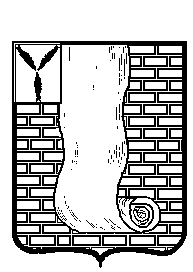 КРАСНОАРМЕЙСКОЕ РАЙОННОЕ СОБРАНИЕСАРАТОВСКОЙ ОБЛАСТИР Е Ш Е Н И Е О внесении изменений в Правила землепользования и застройки Луганского муниципального образования Красноармейского муниципального районаВ соответствии со статьёй 32, 33 Градостроительного кодекса РФ, Федеральным законом от 06.10.2003 года № 131-ФЗ «Об общих принципах организации местного самоуправления в Российской Федерации», на основании заключения о результатах публичных слушаний от 04.10.2023г., руководствуясь Уставом Красноармейского муниципального района Саратовской области, Красноармейское районное Собрание РЕШИЛО:Внести в правила землепользования и застройки Луганского муниципального образования, утвержденного решением Красноармейского районного Собрания Саратовской области от 31.07.2015 №50 (с изменениями от 31.08.2016 №68; 19.12.2016 №48, 16.12.2020 №42, 28.03.2022 №25, 27.10.2022 №97, 22.06.2023 №66, 26.06.2023 №66), следующие изменения:1.1. Картографический материал проекта правил землепользования и застройки Луганского муниципального образования Красноармейского муниципального района: «Карта функциональных зон», «Карта зон с особыми условиями использования территории», утвердить в новой редакции, согласно приложению № 1;1.2. Текстовую часть правил землепользования и застройки Луганского муниципального образования Красноармейского муниципального района изложить в новой редакции согласно приложению.1.3. Утвердить материал описания координат характерных точек территориальных границ функциональных зон населенных пунктов в системе координат, используемой для ведения Единого государственного реестра недвижимости, согласно приложению.2. Считать утратившим силу Решение Красноармейского районного Собрания Саратовской области:- от 31.08.2016г. № 68 «О внесении изменений в Правила землепользования и застройки Луганского муниципального образования Красноармейского муниципального района;- от 19.12.2016г. № 48 «О внесении изменений в Правила землепользования и застройки Луганского муниципального образования Красноармейского муниципального района»;- от 27.10.2022 №97 «О внесении изменений в Правила землепользования и застройки Луганского муниципального образования Красноармейского муниципального района»;- от 28.03.2022 №25 «О внесении изменений в Правила землепользования и застройки Луганского муниципального образования Красноармейского муниципального района»;- от 22.06.2023 №66 «О внесении изменений в Правила землепользования и застройки Луганского муниципального образования Красноармейского муниципального района».3. Опубликовать настоящее решение, путем размещения на официальном сайте администрации Красноармейского муниципального района Саратовской области в информационно телекоммуникационной сети «Интернет». 4. Настоящее решение вступает в силу с момента его официального опубликования (обнародования). Председатель Красноармейскогорайонного Собрания                                                                           Л.В. ГерасимоваСекретарь  Красноармейскогорайонного Собрания                                                                           А.В.КузьменкоПриложение №1 к решению Красноармейского районного Собрания от 26.10.2023  № 106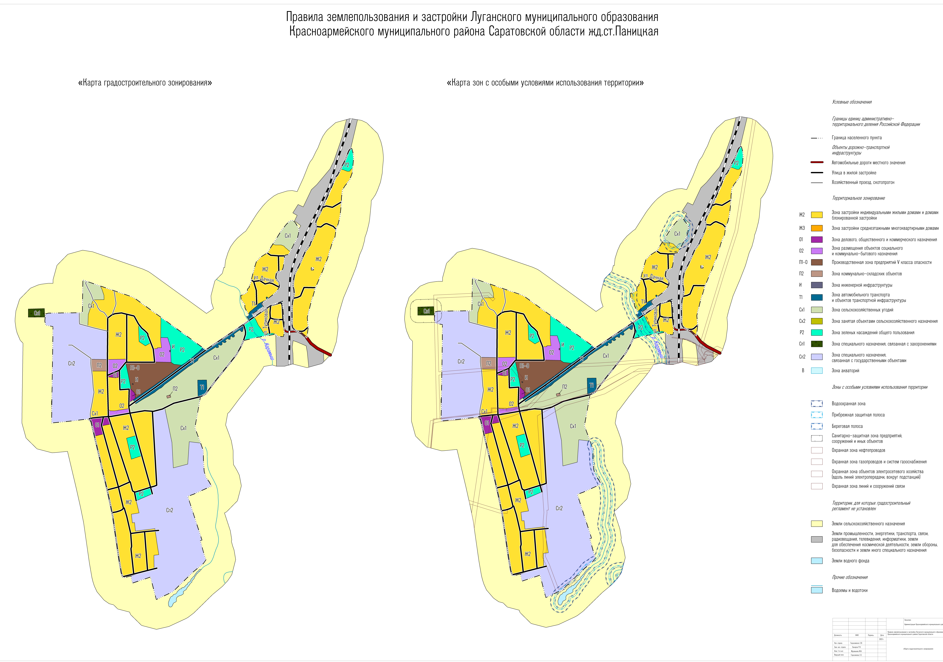 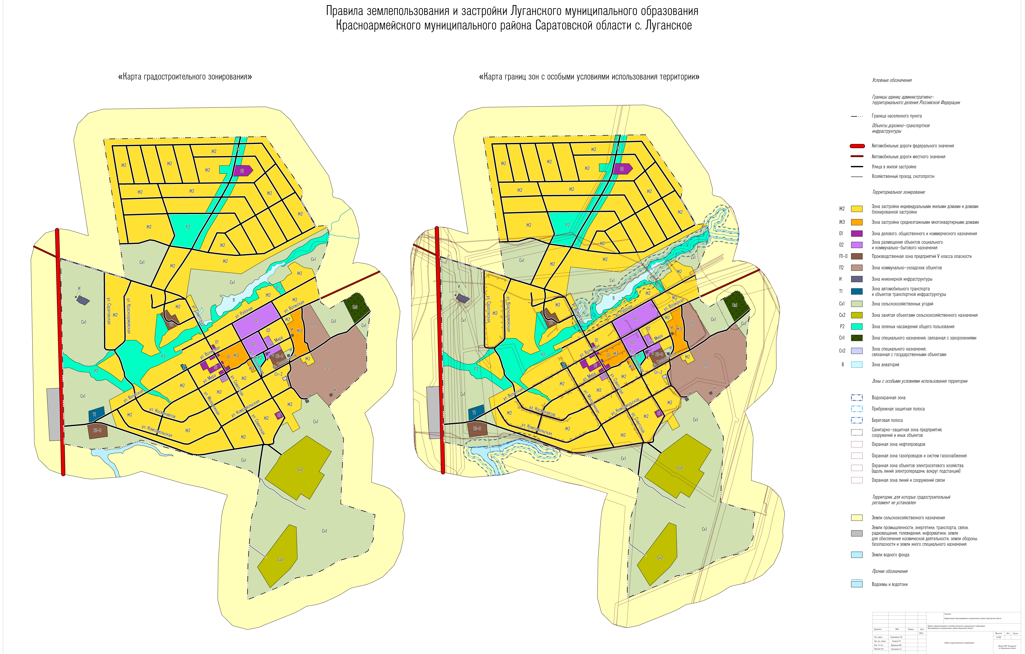 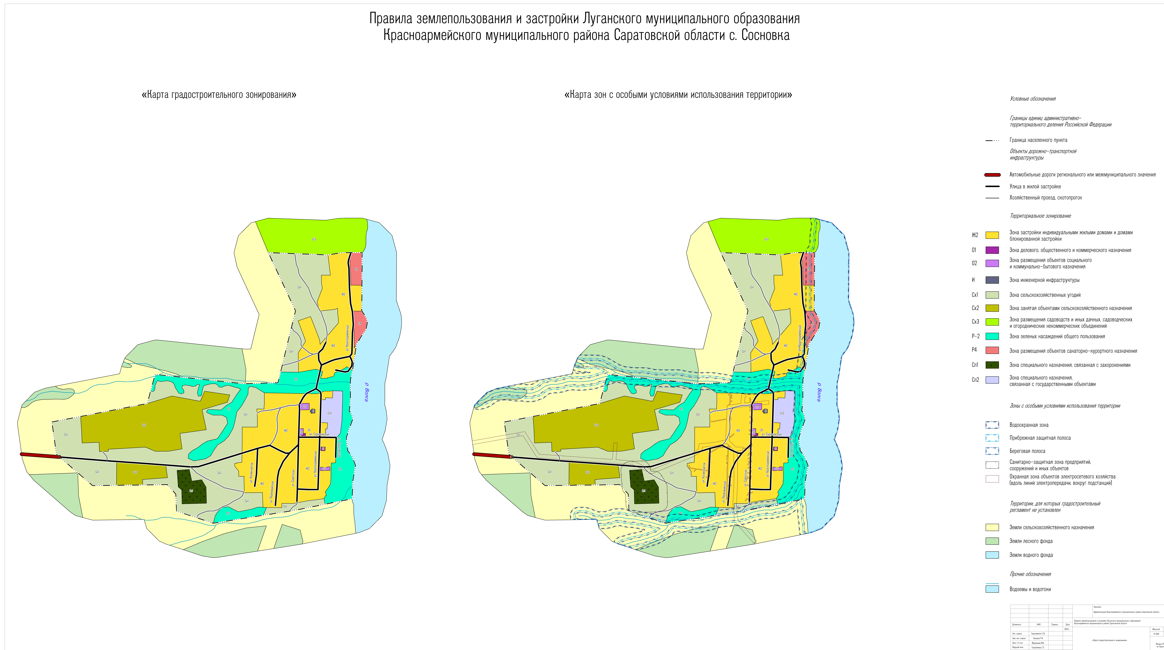 от26.10.2023№106от26.10.2023№106